№ФотоВидпесчаникаВидпесчаникаВидпесчаникаТолщина в смЦена за м2Цена за м3Кол-во м2 в м31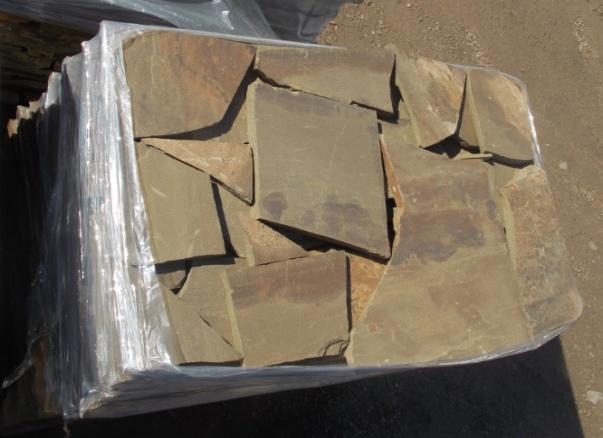 Серо зеленыйСеро зеленыйСеро зеленый1,51206000501Серо зеленыйСеро зеленыйСеро зеленый2,01716000351Серо зеленыйСеро зеленыйСеро зеленый3,02146000281Серо зеленыйСеро зеленыйСеро зеленый4,02755500201Серо зеленыйСеро зеленыйСеро зеленый5,03435000162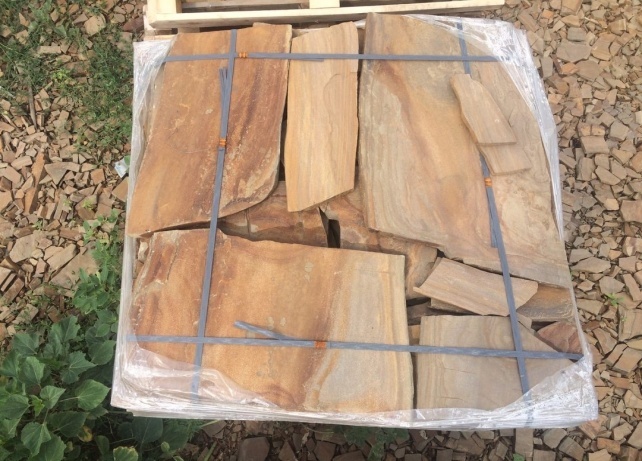 Опавшая листваОпавшая листваОпавшая листва1,52269500422Опавшая листваОпавшая листваОпавшая листва2,02719500352Опавшая листваОпавшая листваОпавшая листва3,03399500282Опавшая листваОпавшая листваОпавшая листва4,04728500182Опавшая листваОпавшая листваОпавшая листва5,0-6,05007500153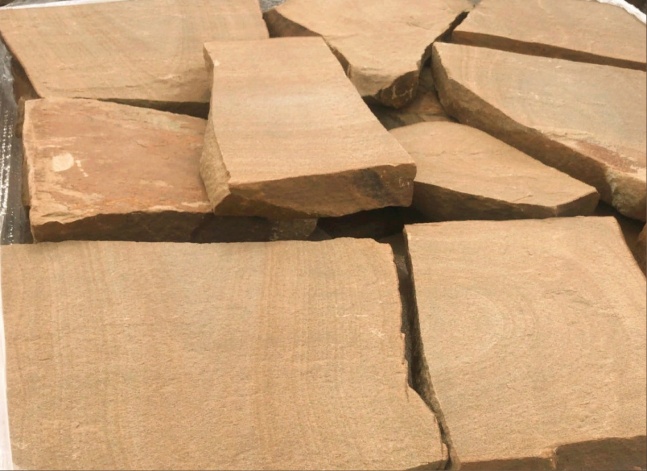 ЖелтыйЖелтыйЖелтый1,523810000423ЖелтыйЖелтыйЖелтый2,028510000353ЖелтыйЖелтыйЖелтый3,035710000283ЖелтыйЖелтыйЖелтый4,05279500183ЖелтыйЖелтыйЖелтый5,06009000154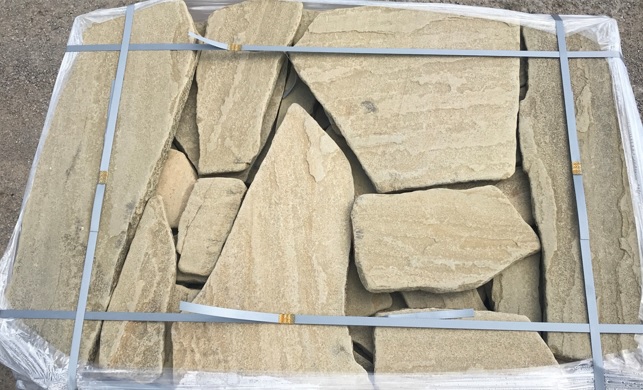 Серо зеленыйгалтованныйСеро зеленыйгалтованныйСеро зеленыйгалтованный2,028510000354Серо зеленыйгалтованныйСеро зеленыйгалтованныйСеро зеленыйгалтованный3,03399500284Серо зеленыйгалтованныйСеро зеленыйгалтованныйСеро зеленыйгалтованный4,04258500204Серо зеленыйгалтованныйСеро зеленыйгалтованныйСеро зеленыйгалтованный5,05008000165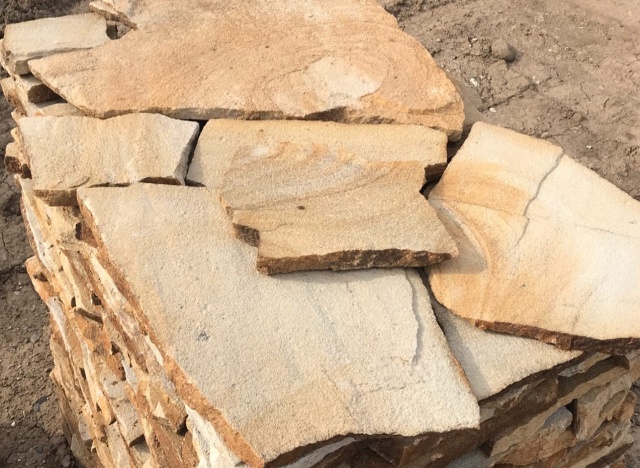 Бело рыжийБело рыжийБело рыжий1,5-2,031512000385Бело рыжийБело рыжийБело рыжий2,0-3,042812000285Бело рыжийБело рыжийБело рыжий3,0-4,050010000205Бело рыжийБело рыжийБело рыжий4,0-5,05629000165Бело рыжийБело рыжийБело рыжий5,0-6,06668000126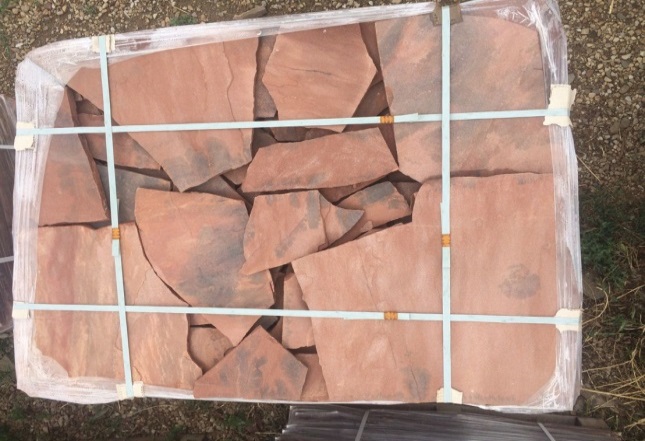 Красный (Обожженный серо зеленый)Красный (Обожженный серо зеленый)Красный (Обожженный серо зеленый)1,522210000456Красный (Обожженный серо зеленый)Красный (Обожженный серо зеленый)Красный (Обожженный серо зеленый)2,028510000356Красный (Обожженный серо зеленый)Красный (Обожженный серо зеленый)Красный (Обожженный серо зеленый)3,040010000256Красный (Обожженный серо зеленый)Красный (Обожженный серо зеленый)Красный (Обожженный серо зеленый)4,04759500206Красный (Обожженный серо зеленый)Красный (Обожженный серо зеленый)Красный (Обожженный серо зеленый)5,05009000187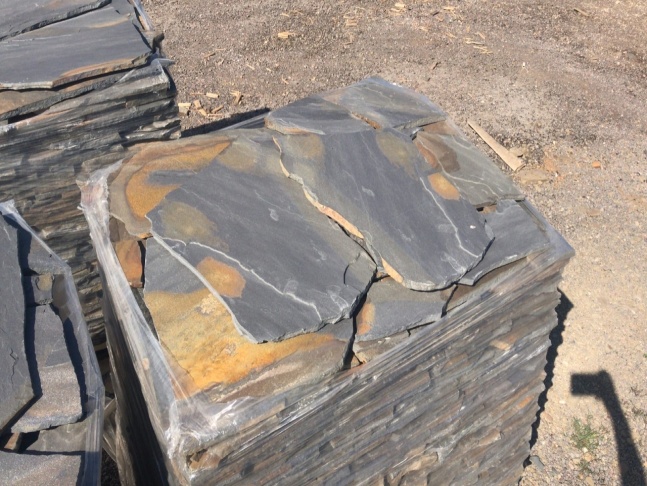 СинийСинийСиний1,528512000427СинийСинийСинийОт 2см только в галтованном видеОт 2см только в галтованном видеОт 2см только в галтованном видеОт 2см только в галтованном виде7СинийСинийСиний2,047116500357СинийСинийСиний3,066016500257СинийСинийСиний4,080016000207СинийСинийСиний5,083315000188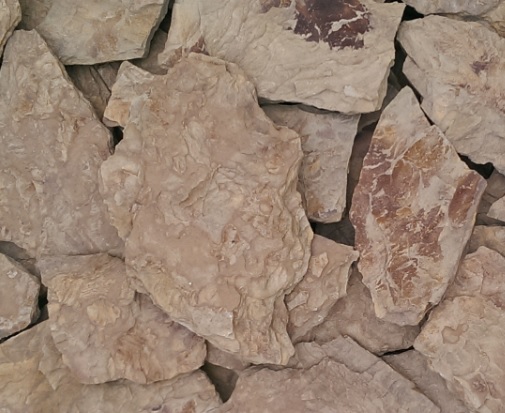 Дракон рыжийДракон рыжийДракон рыжий2,0-4,03009000309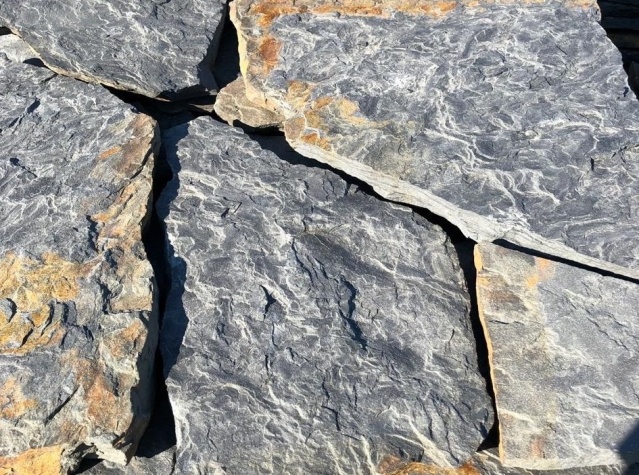 Синий драконСиний драконСиний дракон3,0-5,0500100002010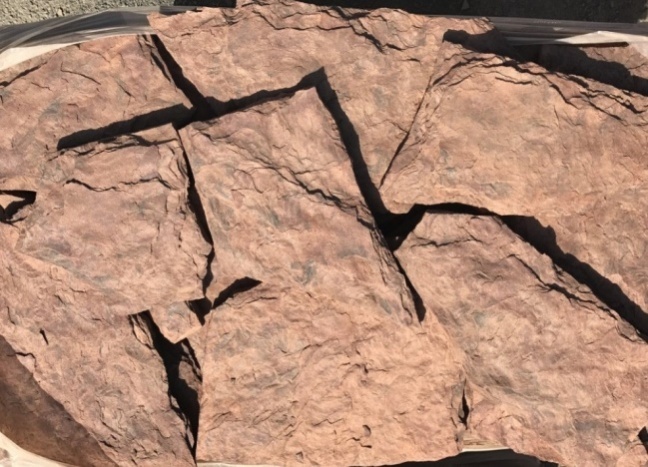 Дракон ОбожженныйДракон ОбожженныйДракон Обожженный1,5-2,0314110003510Дракон ОбожженныйДракон ОбожженныйДракон Обожженный3,0-4,0478110002310Дракон ОбожженныйДракон ОбожженныйДракон Обожженный4,0-5,047595002011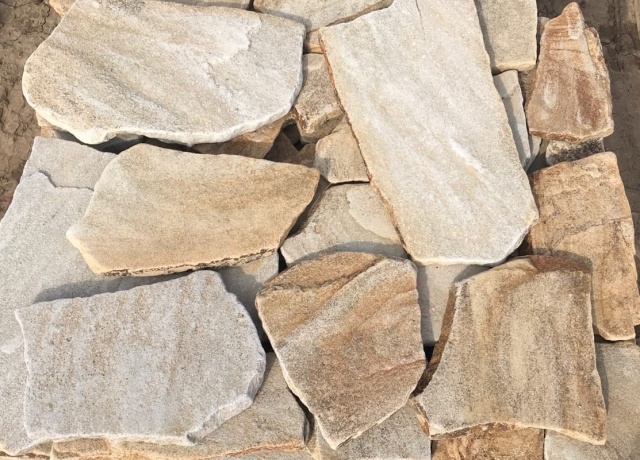 Бело-рыжий галтованныйБело-рыжий галтованныйБело-рыжий галтованный2,0-3,0428160002811Бело-рыжий галтованныйБело-рыжий галтованныйБело-рыжий галтованный3,0-4,0500140002011Бело-рыжий галтованныйБело-рыжий галтованныйБело-рыжий галтованный4,0-5,0562130001611Бело-рыжий галтованныйБело-рыжий галтованныйБело-рыжий галтованный5,0-6,0666120001212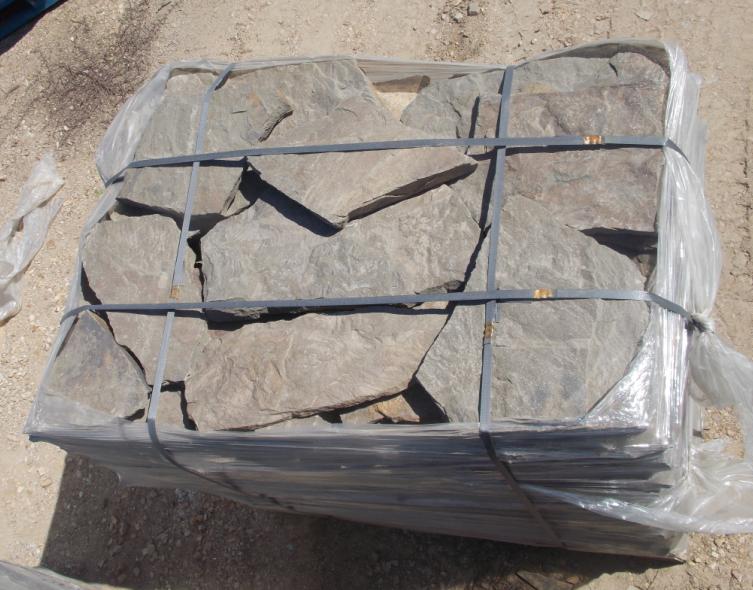 Дракон серыйДракон серыйДракон серый1,5-2,022880003512Дракон серыйДракон серыйДракон серый3,0-4,036380002212Дракон серыйДракон серыйДракон серый4,0-5,036165001813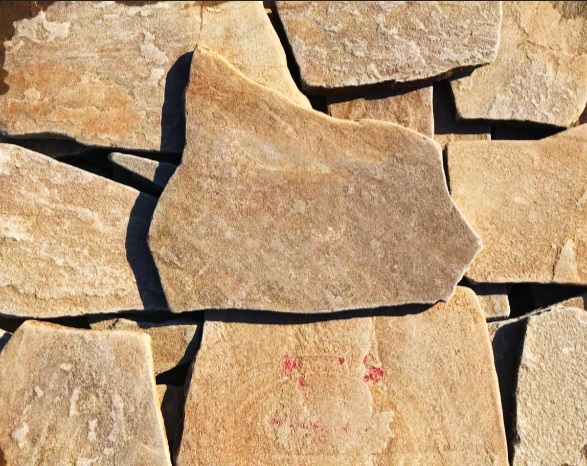 Опавшая листва галтованныйОпавшая листва галтованныйОпавшая листва галтованный3,0339130002813Опавшая листва галтованныйОпавшая листва галтованныйОпавшая листва галтованный4,0472120001813Опавшая листва галтованныйОпавшая листва галтованныйОпавшая листва галтованный5,0-6,0500110001513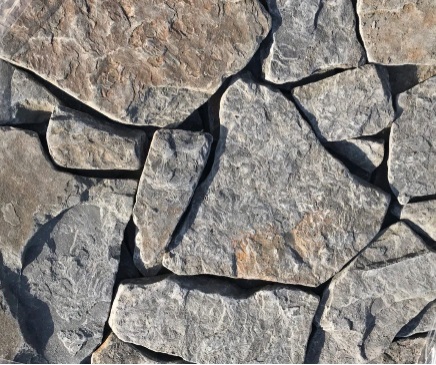 Синий драконгалтованныйСиний драконгалтованныйСиний драконгалтованный3,0-5,0700140002014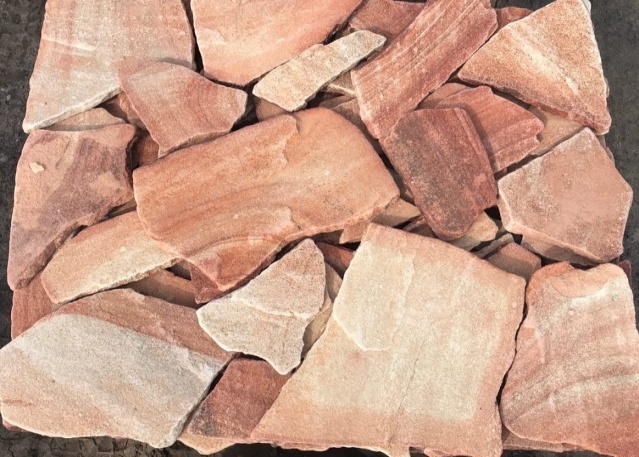 Бело-рыжий галтованный обожженныйБело-рыжий галтованный обожженныйБело-рыжий галтованный обожженный2,0-3,0560185003314Бело-рыжий галтованный обожженныйБело-рыжий галтованный обожженныйБело-рыжий галтованный обожженный4,0800160002014Бело-рыжий галтованный обожженныйБело-рыжий галтованный обожженныйБело-рыжий галтованный обожженный5,0833150001814Бело-рыжий галтованный обожженныйБело-рыжий галтованный обожженныйБело-рыжий галтованный обожженный6,0-12,01166140001215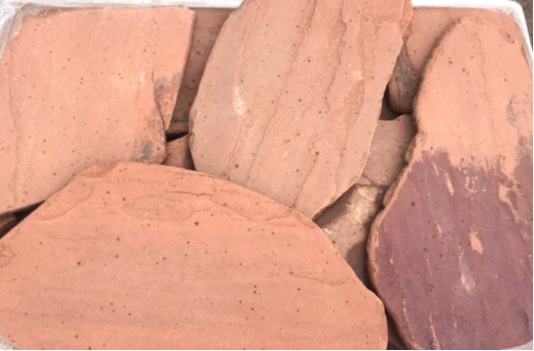 Обожженный галтованный серо-зеленыйОбожженный галтованный серо-зеленыйОбожженный галтованный серо-зеленый2,0385135003515Обожженный галтованный серо-зеленыйОбожженный галтованный серо-зеленыйОбожженный галтованный серо-зеленый3,0520130002515Обожженный галтованный серо-зеленыйОбожженный галтованный серо-зеленыйОбожженный галтованный серо-зеленый4,0625125002015Обожженный галтованный серо-зеленыйОбожженный галтованный серо-зеленыйОбожженный галтованный серо-зеленый5,0750120001616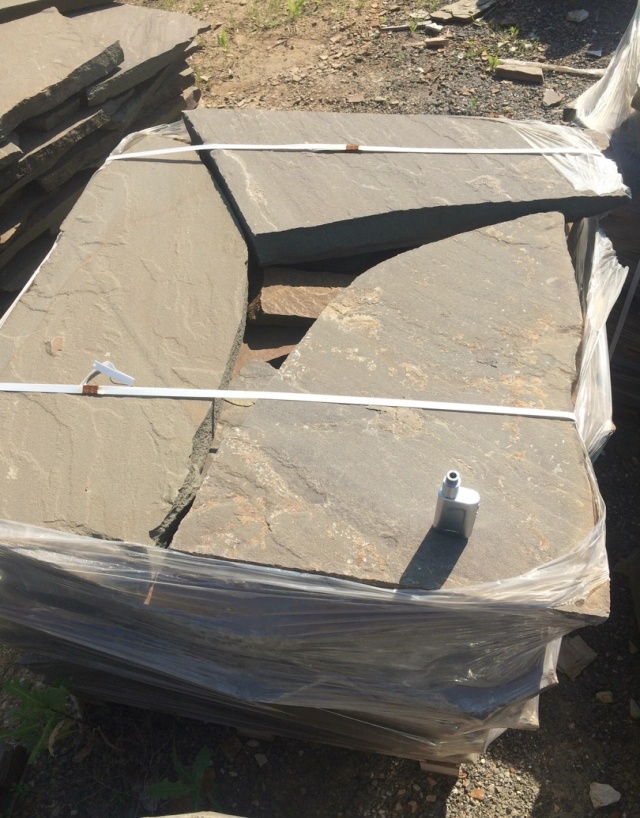 Плаха серо-зеленая (формат камня минимум 40х40см)Плаха серо-зеленая (формат камня минимум 40х40см)Плаха серо-зеленая (формат камня минимум 40х40см)2,027195003516Плаха серо-зеленая (формат камня минимум 40х40см)Плаха серо-зеленая (формат камня минимум 40х40см)Плаха серо-зеленая (формат камня минимум 40х40см)3,038095002516Плаха серо-зеленая (формат камня минимум 40х40см)Плаха серо-зеленая (формат камня минимум 40х40см)Плаха серо-зеленая (формат камня минимум 40х40см)4,045090002016Плаха серо-зеленая (формат камня минимум 40х40см)Плаха серо-зеленая (формат камня минимум 40х40см)Плаха серо-зеленая (формат камня минимум 40х40см)5,050090001817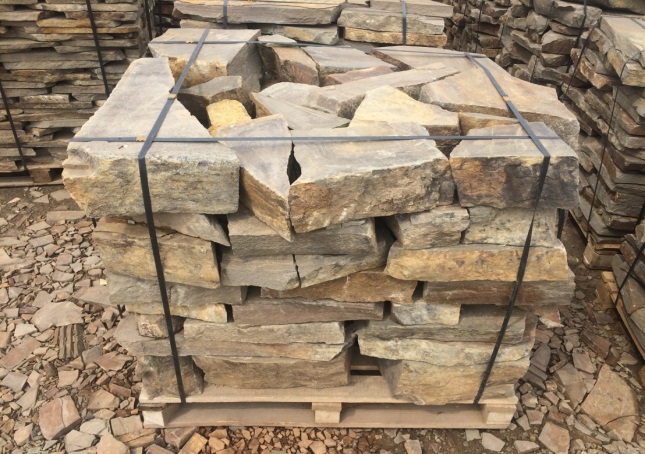 Блочек и толстяк опавшая листва(торцевой, кладочный)Блочек и толстяк опавшая листва(торцевой, кладочный)Блочек и толстяк опавшая листва(торцевой, кладочный)6,0-8,0~~~6500~~~17Блочек и толстяк опавшая листва(торцевой, кладочный)Блочек и толстяк опавшая листва(торцевой, кладочный)Блочек и толстяк опавшая листва(торцевой, кладочный)6,0-15,0~~~6000~~~18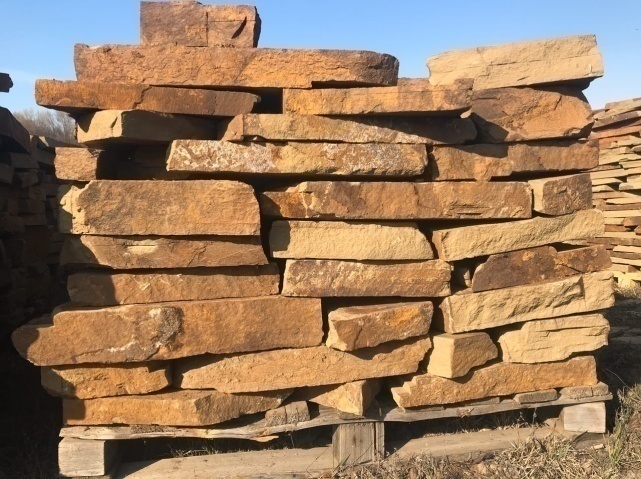 Бут серо-зеленый (торцевой, кладочный)Бут серо-зеленый (торцевой, кладочный)Бут серо-зеленый (торцевой, кладочный)6,0-10,0~~~4500~~~19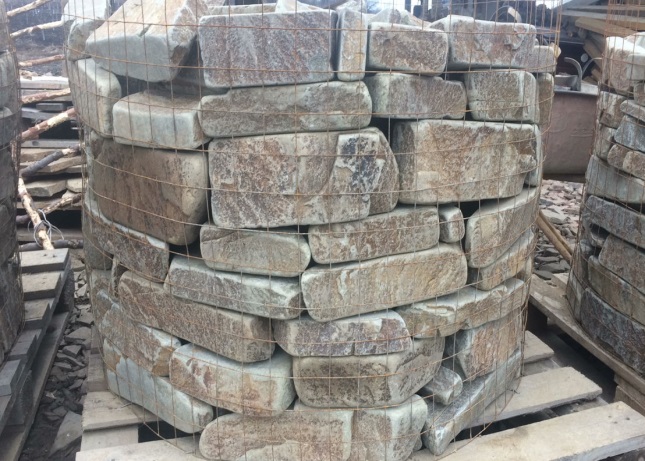 Бут серо-зеленый (торцевой, кладочный) галтованныйБут серо-зеленый (торцевой, кладочный) галтованныйБут серо-зеленый (торцевой, кладочный) галтованный6,0-10,0~~~7500~~~20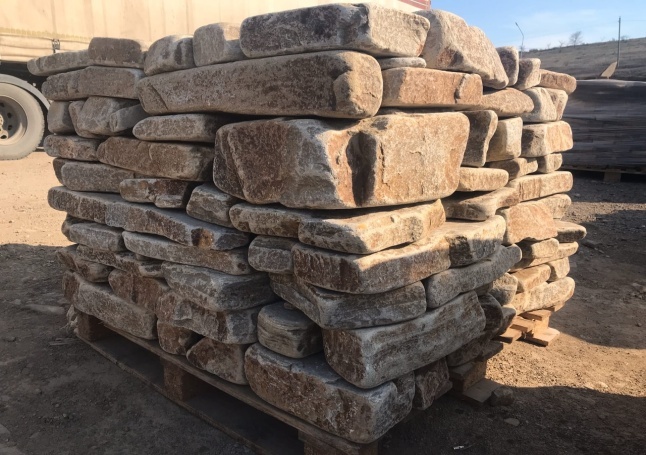 Блочек и толстяк опавшая листва(торцевой, кладочный)Блочек и толстяк опавшая листва(торцевой, кладочный)Блочек и толстяк опавшая листва(торцевой, кладочный)6,0-8,0~~~9000~~~20Блочек и толстяк опавшая листва(торцевой, кладочный)Блочек и толстяк опавшая листва(торцевой, кладочный)Блочек и толстяк опавшая листва(торцевой, кладочный)6,0-15,0~~~8500~~~21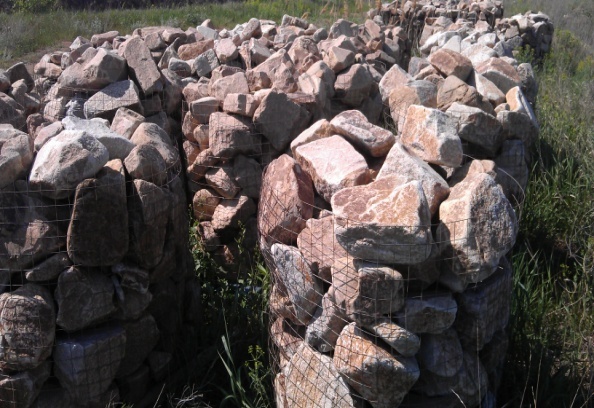 Камень бутовыйБело-рыжийКамень бутовыйБело-рыжий100-400100-400~~~5000Сетка22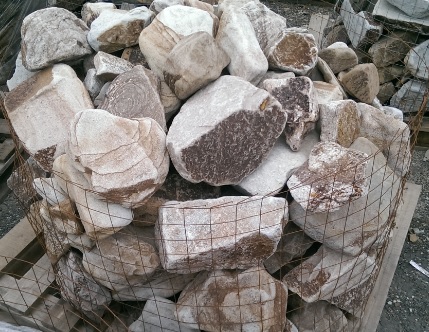 Камень бутовыйБело-рыжийгалтованныйКамень бутовыйБело-рыжийгалтованный100-400100-400~~~7500Сетка23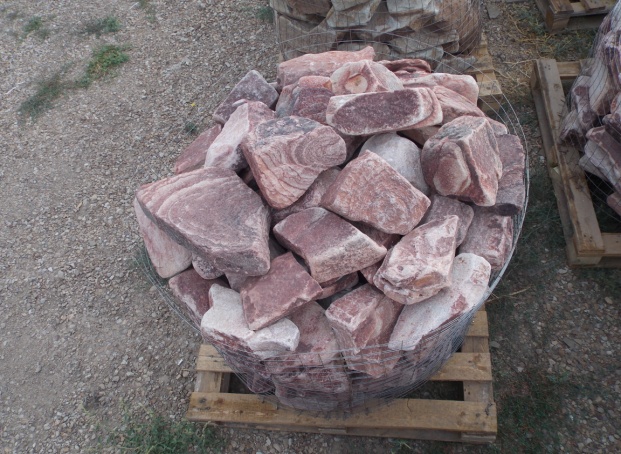 Камень бутовыйБело-рыжийГалтованныйобожженныйКамень бутовыйБело-рыжийГалтованныйобожженный100-400100-400~~~10000Сетка25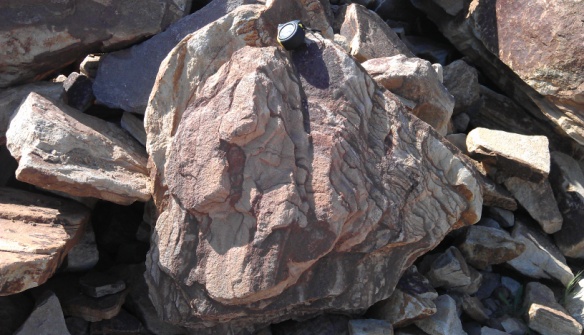 Камень крупногабаритныйВалунКамень крупногабаритныйВалунКамень крупногабаритныйВалунКамень крупногабаритныйВалунБело-рыжий3000 руб. за 1 тоннуБело-рыжий3000 руб. за 1 тоннуБело-рыжий3000 руб. за 1 тонну25Камень крупногабаритныйВалунКамень крупногабаритныйВалунКамень крупногабаритныйВалунКамень крупногабаритныйВалунБело-рыжий с разводами3500 руб. за 1 тоннуБело-рыжий с разводами3500 руб. за 1 тоннуБело-рыжий с разводами3500 руб. за 1 тонну25Камень крупногабаритныйВалунКамень крупногабаритныйВалунКамень крупногабаритныйВалунКамень крупногабаритныйВалунТигровый4000 руб. за 1 тоннуТигровый4000 руб. за 1 тоннуТигровый4000 руб. за 1 тоннуИзделия из песчаника, цена по запросуИзделия из песчаника, цена по запросуИзделия из песчаника, цена по запросуИзделия из песчаника, цена по запросуИзделия из песчаника, цена по запросуИзделия из песчаника, цена по запросуИзделия из песчаника, цена по запросуИзделия из песчаника, цена по запросуИзделия из песчаника, цена по запросу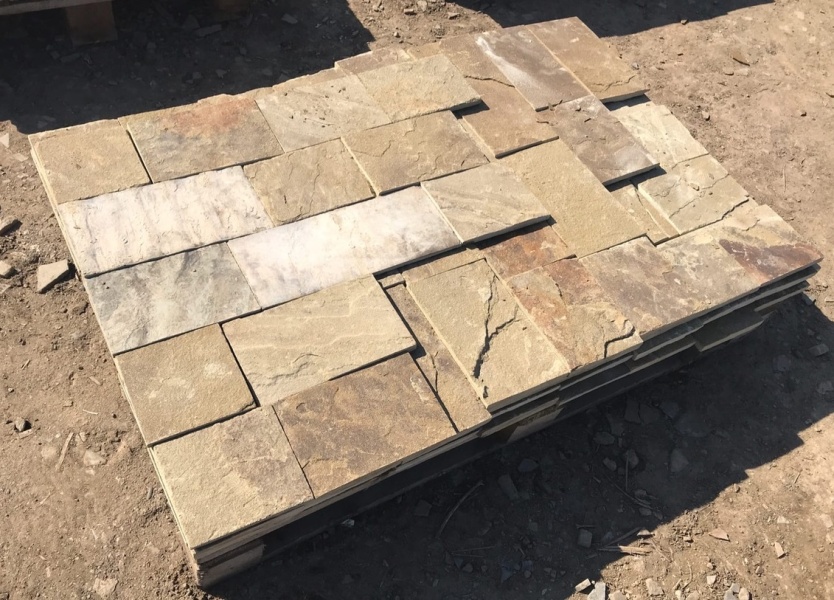 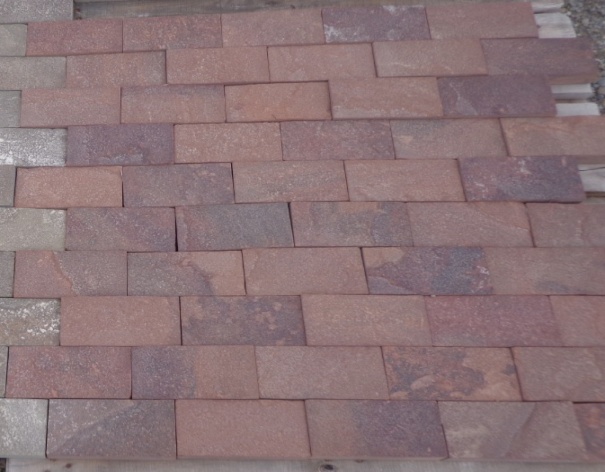 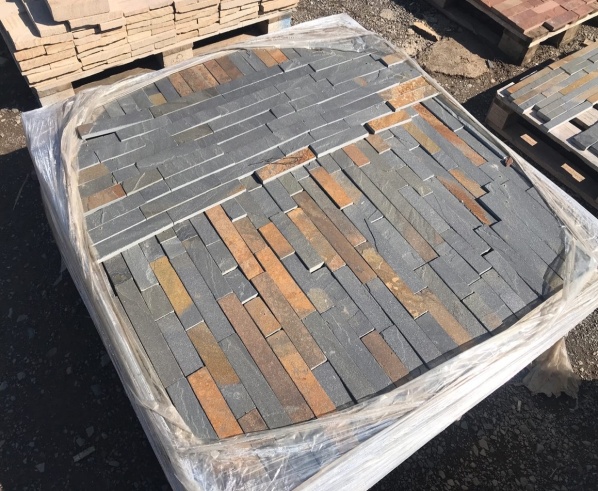 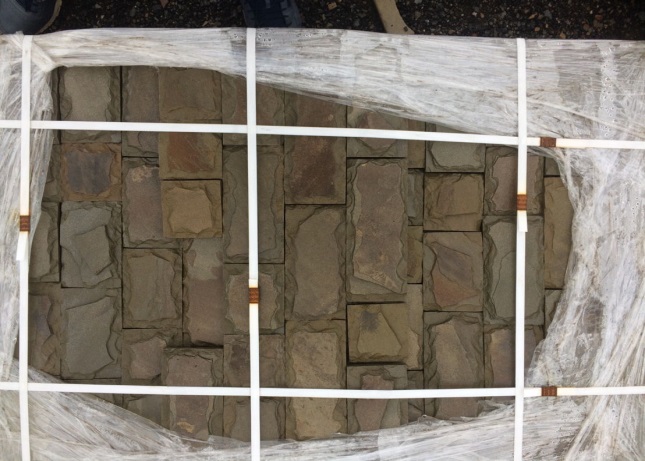 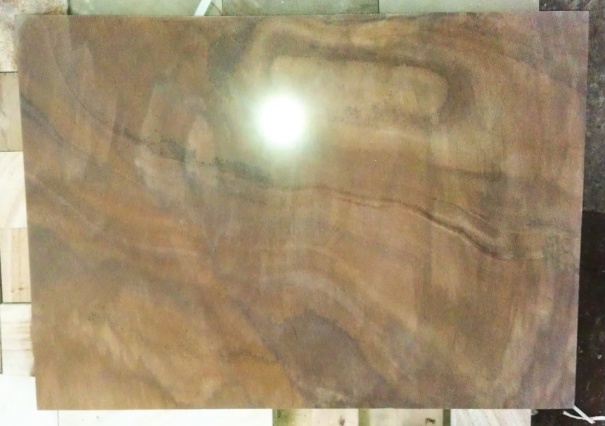 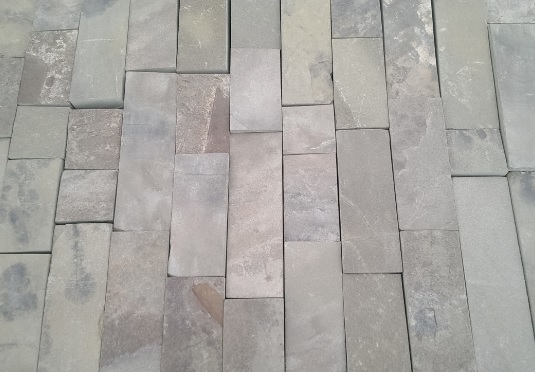 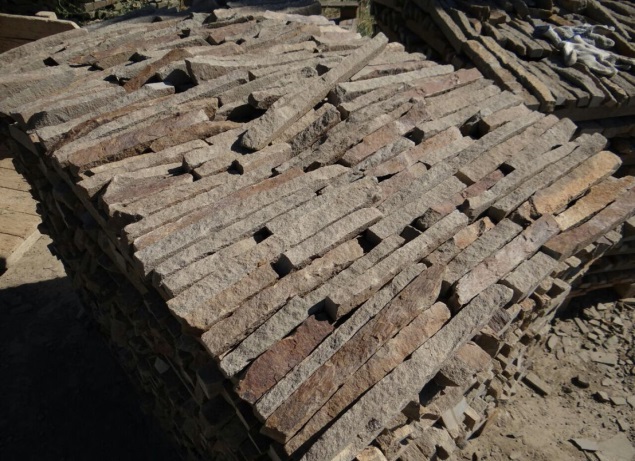 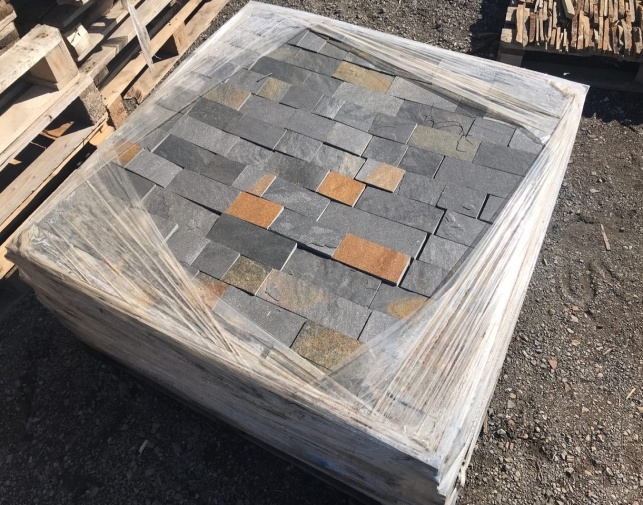 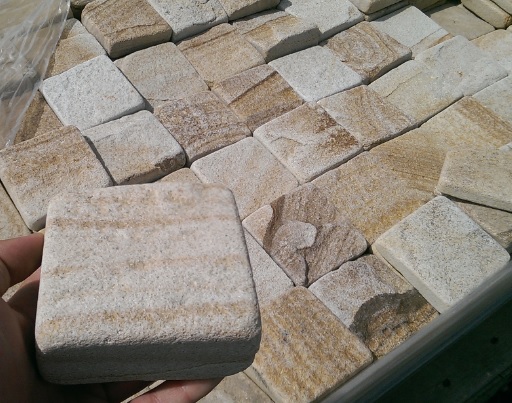 